بسمه تعالی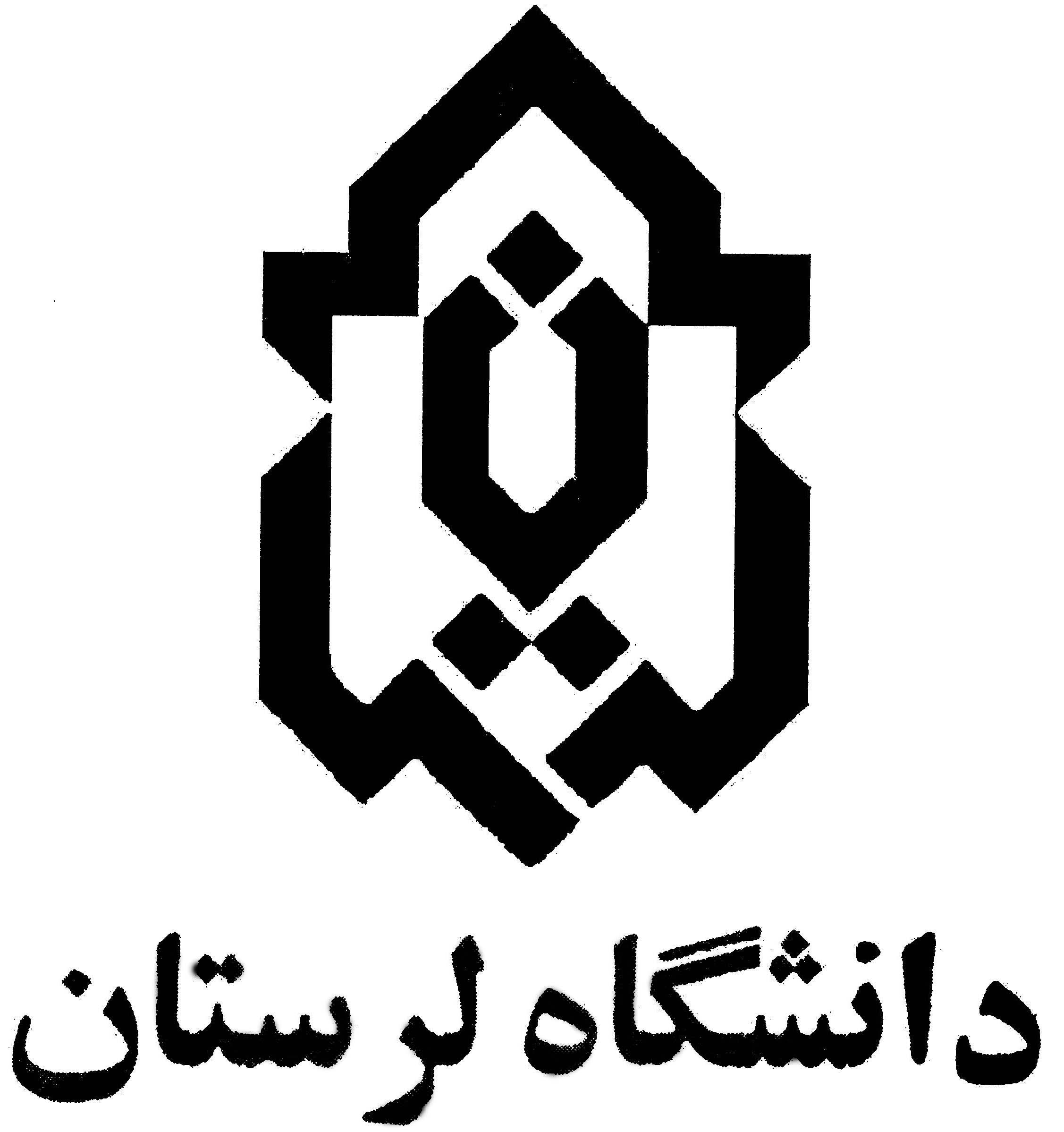 کاربرگ اعلام نظر در مورد درخواست دانشجویان تحصیلات تکمیلی مهمان دائم        انتقال موقت        انتقال دائم      